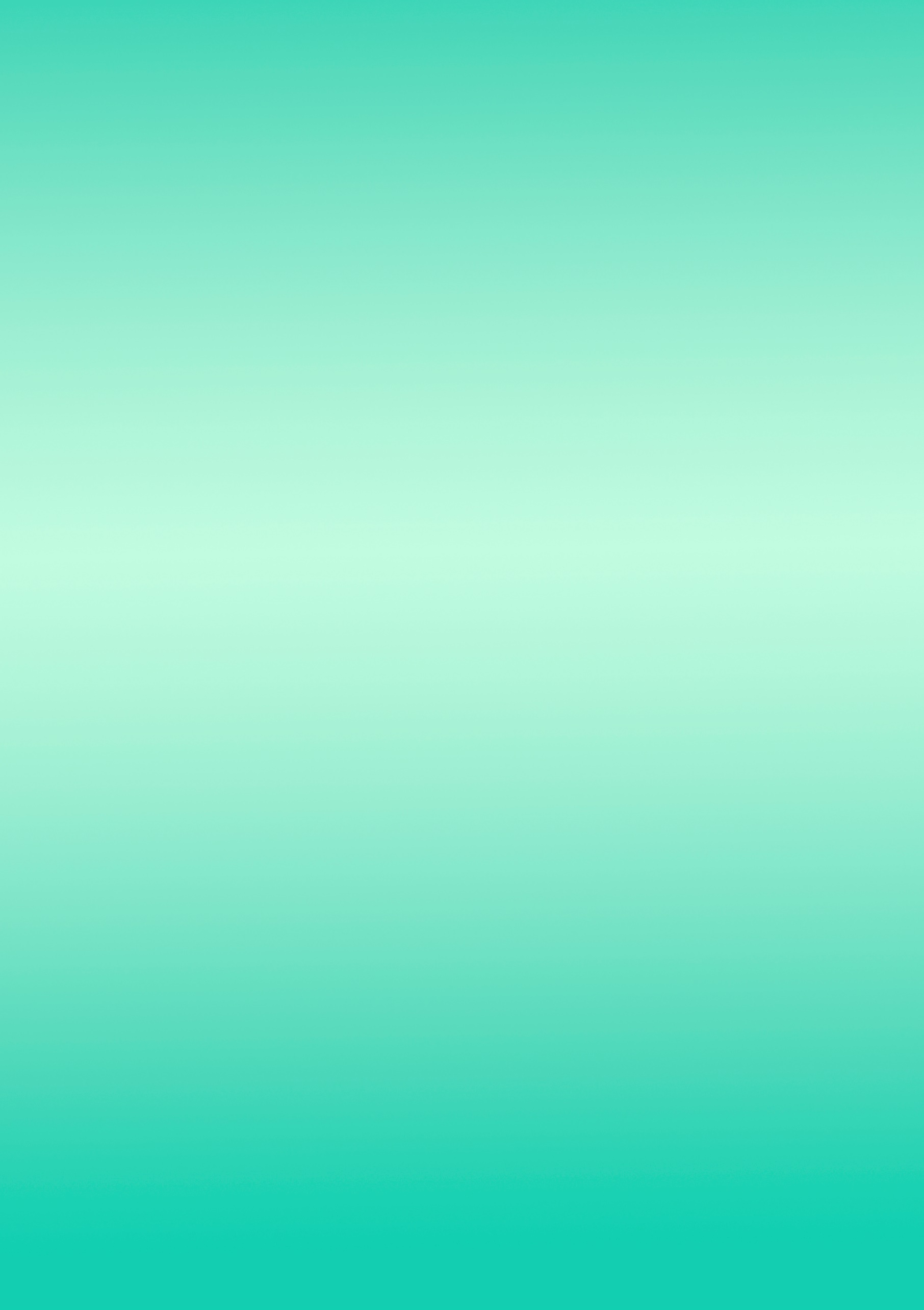 Міністерство культурита інформаційної політики УкраїниНаціональна музична академія Україниімені П. І. ЧайковськогоМіністерствоосвіти і науки УкраїниНіжинський державний університетімені Миколи ГоголяУкраїнське радіоНаціональна Всеукраїнська музична спілкаФакультет педагогіки, психології, соціальної роботи та мистецтв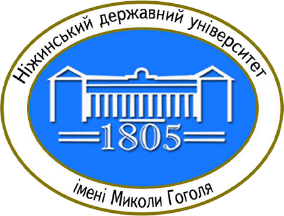 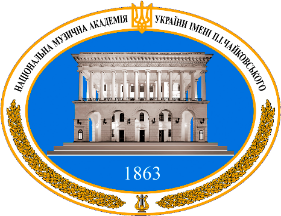 Навчально-наукова лабораторія мистецької освіти та виконавстваімені О. Я. Ростовського НДУ імені Миколи Гоголя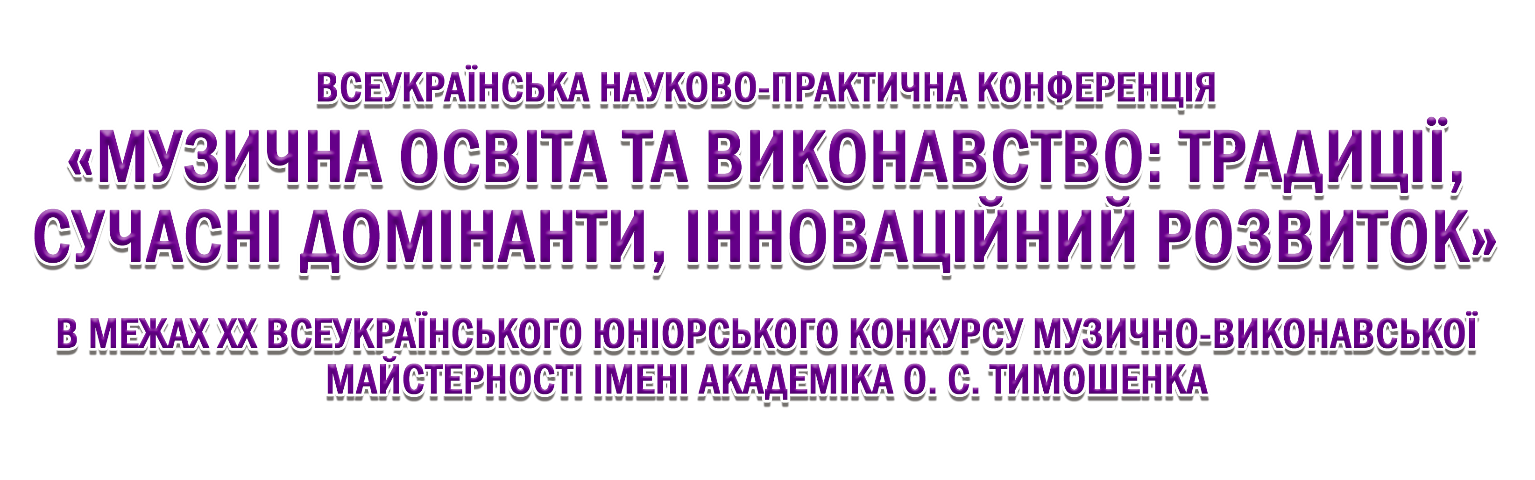 	16 травня 2023 року об 11.00		ІНФОРМАЦІЙНИЙ ЛИСТШАНОВНІ КОЛЕГИ! Запрошуємо Вас взяти участь у Всеукраїнській науково-практичній конференції  «Музична освіта та виконавство: традиції, сучасні домінанти, інноваційний розвиток», яка відбудеться 16 травня 2023 року в межах ХХ Всеукраїнського юніорського конкурсу музично-виконавської майстерності імені академіка О. С. Тимошенка.  До участі запрошуються провідні наковці України, докторанти, аспіранти, викладачі та студенти ЗВО.Фахові секції за напрямками:- теорія та методика музичної освіти;- диригентсько-хорова і вокальна педагогіка та виконавство;-  інструментально-оркестрова педагогіка та виконавство;- фортепіанна педагогіка та виконавство;- актуальні проблеми сучасного мистецтвознавства.Робоча мова конференції – українська.      Форма участі: заочно-дистанційна на платформі Zoom.      Регламент роботи: доповідь на пленарному засіданні – до 20 хвилин;доповідь на секційному засіданні – до 10 хвилин.Для участі в роботі конференції Вам необхідно до 8 травня  2023 року надіслати:заявку на участь в конференції на електронну адресу: dvornik_uriy@ukr.netТелефон для довідок: 0681072124 доцент Юрій ДворникПідключитися до конференції можна за цим покликанням: https://zoom.us/j/6294840040?pwd=NmZlSFdMWlNJZ05BbnJlN1d5ZFRIZz09Ідентифікатор конференції: 629 484 0040Пароль: 7xqZ7HЗ повагою оргкомітет.